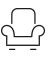 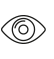 Garantie	Hawa garantit le bon fonctionnement des produits livrés par ses soins et la durabilité de tous les composants, à l’exception des pièces d’usure, pour une période de 2 ans à compter du transfert du risque.Version du produit	Hawa Ordena 70 F composée de, rail de roulement, chariot avec galets à roulement à billes, profil porteur pour bois ou fixation par points pour verre, butée de rail avec ressort de blocage, guidage au sol à ressort, rail de guidageEn option :(	) Rail de roulement double(	) Rail de guidage double(	) Caches(	) Profil de jointure murale(	) Protection du chant de verreInterfaces	Panneau de porte boisEncoche pour boîtier (H × l) 25 × 20 mmFixation du boîtier par visGuidage au sol percé en bas Ø 12 mmPanneau de porte verreUsinage du verre pour supports de verre